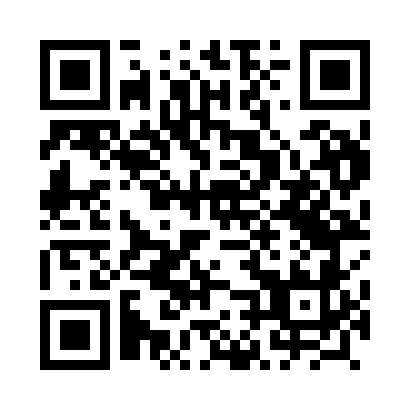 Prayer times for Turawa, PolandWed 1 May 2024 - Fri 31 May 2024High Latitude Method: Angle Based RulePrayer Calculation Method: Muslim World LeagueAsar Calculation Method: HanafiPrayer times provided by https://www.salahtimes.comDateDayFajrSunriseDhuhrAsrMaghribIsha1Wed2:575:2112:455:518:0910:232Thu2:535:1912:455:528:1110:263Fri2:505:1812:455:538:1210:294Sat2:475:1612:445:548:1410:325Sun2:435:1412:445:558:1510:356Mon2:405:1212:445:568:1710:387Tue2:365:1112:445:578:1910:418Wed2:335:0912:445:588:2010:449Thu2:305:0712:445:598:2210:4710Fri2:295:0612:446:008:2310:5111Sat2:285:0412:446:008:2510:5212Sun2:285:0312:446:018:2610:5213Mon2:275:0112:446:028:2810:5314Tue2:275:0012:446:038:2910:5415Wed2:264:5812:446:048:3010:5416Thu2:254:5712:446:058:3210:5517Fri2:254:5612:446:068:3310:5618Sat2:244:5412:446:068:3510:5619Sun2:244:5312:446:078:3610:5720Mon2:234:5212:446:088:3810:5821Tue2:234:5012:446:098:3910:5822Wed2:234:4912:446:108:4010:5923Thu2:224:4812:446:108:4110:5924Fri2:224:4712:456:118:4311:0025Sat2:214:4612:456:128:4411:0126Sun2:214:4512:456:138:4511:0127Mon2:214:4412:456:138:4611:0228Tue2:204:4312:456:148:4811:0229Wed2:204:4212:456:158:4911:0330Thu2:204:4112:456:158:5011:0331Fri2:204:4012:456:168:5111:04